ELENCO DI CONTROLLO PER LA PIANIFICAZIONE DEGLI EVENTI DI LANCIO DEL PRODOTTO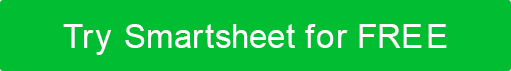 INFORMAZIONI GENERALI SUL PROGETTO12 SETTIMANE PRIMA DELL'EVENTO8 SETTIMANE PRIMA DELL'EVENTO4 SETTIMANE PRIMA DELL'EVENTONOME EVENTONOME EVENTORESPONSABILE DI PROGETTORESPONSABILE DI PROGETTODATA EVENTO00/00/0000EMAIL (PROJECT MANAGER)TELEFONO (PROJECT MANAGER)TELEFONO (PROJECT MANAGER)SITO DELL'EVENTOSITO DELL'EVENTOEMAIL (SEDE DELL'EVENTO/ORGANIZZATORE)TELEFONO (SEDE DELL'EVENTO/HOST)TELEFONO (SEDE DELL'EVENTO/HOST)INDIRIZZOINDIRIZZOXCOMPITODATA DI SCADENZASTATOStabilire gli obiettivi e gli obiettivi dell'evento Sviluppare il concetto dell'evento: tema e titolo dell'eventoScegli il formato dell'evento: webinar, conferenza o evento ibridoScegli la piattaforma per eventiCrea il budget dell'evento, l'elenco dei servizi necessari per le risorse (noleggio di tavoli / sedie, ecc.) e la sequenza temporaleScegli l'ora e la data dell'eventoCrea una lista dei desideri di contenuti/altoparlanti e intrattenimento e una lista alternativa con limiti di budget per ogniIdentificare i ruoli del team e dell'appaltatoreComprendere e definire il pubblico di destinazioneMarketing iniziale: invia save the date e direct marketing a liste esistenti (o newsletter via email)Imposta i prezzi di registrazione e la biglietteriaDeterminare i servizi della sede per relatori e partecipanti (parcheggio, accessibilità, ecc.) per quanto riguarda gli eventi ibridiXCOMPITODATA DI SCADENZASTATOConfermare le sedi fisiche necessarie per gli eventi ibridi Determinare le esigenze AV/di produzione e tecnologia associate ai luoghi o alle persone che presentanoConferma i relatori, l'emcee e il personale che modererannoSviluppa la strategia di coinvolgimento dei partecipantiRaccogliere contratti e accordi completati da sponsor, relatori e appaltatori pagatiRaccogli loghi, foto dei relatori e materiale collaterale aggiuntivo per la promozione dell'evento e il giorno di utilizzoAmpliare il marketing a nuove popolazioni oltre a quelle tipiche degli eventi faccia a facciaCommercializza l'evento con teaser: rivelazioni di relatori, argomenti del panel e vantaggi e servizi degli iscrittiComprendere e definire il pubblico di destinazioneScadenza per la registrazione al mercato, soprattutto se ci sono prezzi early bird, limitazioni dei biglietti e / o vantaggiXCOMPITODATA DI SCADENZASTATOTestare apparecchiature audio e video con altoparlanti e personaleEsegui un test dell'evento all'interno della piattaforma di eventi scelta, regolando la capacità in base alle esigenzeAcquisire familiarità con le funzionalità di streaming della piattaforma di eventi e/o le opzioni di streaming aggiuntive che si prevede di distribuireSviluppare un flusso di comunicazioni interne per problemi durante l'evento (domande di routing o input dei partecipanti, ecc.)Comunicare agli iscritti come funzionerà l'evento, come registrarsi, come partecipare, ecc.Continua a commercializzare l'evento in punti vendita a breve termine (social media) e rafforza la followership e gli hashtag dell'eventoTestare gli strumenti e le funzionalità di coinvolgimento dei partecipanti (sondaggi, sondaggi, ecc.)Pianificare le strategie di raccolta dei dati dei partecipanti e le domande post-eventoDISCONOSCIMENTOTutti gli articoli, i modelli o le informazioni fornite da Smartsheet sul sito Web sono solo di riferimento. Mentre ci sforziamo di mantenere le informazioni aggiornate e corrette, non rilasciamo dichiarazioni o garanzie di alcun tipo, esplicite o implicite, circa la completezza, l'accuratezza, l'affidabilità, l'idoneità o la disponibilità in relazione al sito Web o alle informazioni, agli articoli, ai modelli o alla grafica correlata contenuti nel sito Web. Qualsiasi affidamento che fai su tali informazioni è quindi strettamente a tuo rischio.